ГОРОДСКАЯ  ДУМА  ГОРОДА  ДИМИТРОВГРАДАУльяновской областиР Е Ш Е Н И Ег.Димитровград  31  августа  2022  года  							      № 88/748  .О внесении изменения в Стратегию социально-экономического развития муниципального образования «Город Димитровград» Ульяновской области до 2030 годаРуководствуясь пунктом 4 части 10 статьи 35 Федерального закона от 06.10.2003 №131-ФЗ «Об общих принципах организации местного самоуправления в Российской Федерации», пунктом 4 части 1 статьи 26 Устава муниципального образования «Город Димитровград» Ульяновской области, рассмотрев обращение Главы города Димитровграда Ульяновской области Большакова А.Н. от 26.07.2022 №01-22/3084, Городская Дума города Димитровграда Ульяновской области третьего созыва решила:1. Внести изменение в Стратегию социально-экономического развития муниципального образования «Город Димитровград» Ульяновской области до 2030 года, принятую решением Городской Думы города Димитровграда Ульяновской области первого созыва от 28.09.2011 №56/697:раздел 15 части 3 изложить в следующей редакции:«15. Основные ожидаемые итоги реализации Стратегии».2. Настоящее решение подлежит официальному опубликованию и размещению на официальном сайте Городской Думы города Димитровграда Ульяновской области в информационно-телекоммуникационной сети «Интернет».3. Настоящее решение вступает в силу на следующий день после дня его официального опубликования.№ПоказателиПоказателиЕдиница измерения2012 (базовое значение)2019 (факт1 этапа)2021 (факт)2024 (прогноз2 этапа)2030 (прогноз3 этапа)2030 (прогноз3 этапа)1Численность постоянного населения Численность постоянного населения тыс. чел.120,0113,5111,1108,0105,0105,02Общий коэффициент рождаемости (на 1000 населения)Общий коэффициент рождаемости (на 1000 населения)промилле12,39,59,38,38,98,93Общий коэффициент смертности (на 1000 населения)Общий коэффициент смертности (на 1000 населения)промилле14,414,919,417,717,017,04Естественный прирост (+), убыль (-)Естественный прирост (+), убыль (-)тыс. чел.-0,3-0,6-1,1-0,8-0,5-0,55Миграция населенияприбылотыс. чел.1,72,01,82,02,02,05Миграция населения  выбылотыс. чел.3,02,22,02,12,12,16Миграционный прирост(+), снижение (-)Миграционный прирост(+), снижение (-)тыс. чел.-1,3-0,2-0,2-0,1-0,1-0,17Численность занятых в экономике Численность занятых в экономике тыс. чел.53,345,243,842,240,040,08Численность населения в трудоспособном возрастеЧисленность населения в трудоспособном возрастетыс. чел.73,462,361,058,056,056,09Уровень зарегистрированной безработицыУровень зарегистрированной безработицыпроцент (%)0,590,520,510,50,50,510Количество субъектов малого и среднего предпринимательства, осуществляющих деятельность на территории города (на 1000 человек населения)Количество субъектов малого и среднего предпринимательства, осуществляющих деятельность на территории города (на 1000 человек населения)ед.48,947,648,345,452,152,111Численность занятых в сфере малого и среднего предпринимательства, включая индивидуальных предпринимателей и самозанятыхЧисленность занятых в сфере малого и среднего предпринимательства, включая индивидуальных предпринимателей и самозанятыхчел.17414185721870520262238682386812Налоговые и неналоговые доходы на душу населенияНалоговые и неналоговые доходы на душу населениятыс. руб.6,9857,7188,8839,26811,13011,13013Среднемесячная заработная плата работников на крупных и средних предприятияхСреднемесячная заработная плата работников на крупных и средних предприятияхруб.17868,034967,143135,749500615006150014Темп роста реальной среднемесячной заработной платы работников на крупных и средних предприятияхТемп роста реальной среднемесячной заработной платы работников на крупных и средних предприятиях%116,9108,5107,0109,0110,0110,015Доля детей в возрасте до 7 лет, охваченных различными формами получения дошкольного образования в общей численности детей в возрасте до 7 лет (от потребности)Доля детей в возрасте до 7 лет, охваченных различными формами получения дошкольного образования в общей численности детей в возрасте до 7 лет (от потребности)%60,073,010010010010016Доля детей в возрасте от 5 до 18 лет, охваченных услугами дополнительного образования, в общей численности детей в возрасте от 5 до 18 летДоля детей в возрасте от 5 до 18 лет, охваченных услугами дополнительного образования, в общей численности детей в возрасте от 5 до 18 лет%75,078,382,085,085,085,017Доля граждан, занимающихся волонтёрской (добровольческой) деятельностьюДоля граждан, занимающихся волонтёрской (добровольческой) деятельностью%н/д2,32,57,87,815,018Доля населения, систематически занимающегося физической культурой и спортом в общей численности населенияДоля населения, систематически занимающегося физической культурой и спортом в общей численности населения%25,343,446,255,055,070,019Уровень обеспеченности граждан спортивными сооружениями исходя из единовременной пропускной способностиУровень обеспеченности граждан спортивными сооружениями исходя из единовременной пропускной способности%35,638,749,452,6152,6156,6220Число посещений культурных мероприятийЧисло посещений культурных мероприятийтыс. ед.н/д435435593593120021Объём жилищного строительстваОбъём жилищного строительстватыс. кв. м.56,799,3565,3670,070,099,022Доля протяжённости автомобильных дорог общего пользования местного значения, не отвечающих нормативным требованиям, в общей протяженности автомобильных дорог общего пользования местного значения Доля протяжённости автомобильных дорог общего пользования местного значения, не отвечающих нормативным требованиям, в общей протяженности автомобильных дорог общего пользования местного значения %н/д32,531,827,027,015,023Доля граждан, использующих механизм получения государственных и муниципальных услуг в электронной формеДоля граждан, использующих механизм получения государственных и муниципальных услуг в электронной форме%8,070,472,080,080,090,024Доступность получения муниципальных услуг в электронной формеДоступность получения муниципальных услуг в электронной форме%8,065,070,085,085,010025Увеличение доли массовых социально значимых услуг, доступных в электронном видеУвеличение доли массовых социально значимых услуг, доступных в электронном виде%н/д18,325,085,085,095,026Доля домохозяйств, которым обеспечена возможность широкополосного доступа к информационно-телекоммуникационной сети «Интернет»Доля домохозяйств, которым обеспечена возможность широкополосного доступа к информационно-телекоммуникационной сети «Интернет»%89,798,398,899,399,3100Председатель Городской Думыгорода ДимитровградаУльяновской областиГлава города ДимитровградаУльяновской области                                  А.П.Ерышев                    А.Н.Большаков 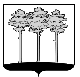 